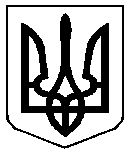 МІНІСТЕРСТВО ОСВІТИ І НАУКИ УКРАЇНИДЕПАРТАМЕНТ  ОСВІТИ І НАУКИЛЬВІВСЬКОЇ ОБЛАСНОЇ ДЕРЖАВНОЇ АДМІНІСТРАЦІЇН А К А З    18.08.2017 р.                                           Львів                                            №  05-01/414Про підсумки участі професійно-технічних навчальних закладів Львівської областів позашкільних обласних заходах для учнівської молоді впродовж 2016/2017 н. р.Відповідно до Указів Президента України від 13.10.2015 № 580/2015 "Про Стратегію національно-патріотичного виховання дітей та молоді на 2016 - 2020 роки", від 12.06.2015 № 334/2015 "Про заходи щодо поліпшення національно-патріотичного виховання дітей та молоді" та на виконання наказу Міністерства освіти і науки України від 27.12.2016 № 1626 "Про затвердження Плану всеукраїнських і міжнародних організаційно-масових заходів з дітьми та учнівською молоддю на 2017 рік (за основними напрямами позашкільної освіти)", відповідно до річного плану проведення обласних організаційно-масових заходів для учнів професійно-технічної освіти Львівської області з метою розвитку творчих здібностей, естетичної свідомості учнівської молоді, здатності до самореалізації упродовж 2016/2017 н.р. департаментом освіти і науки Львівської обласної державної адміністрації спільно з Львівським державним Палацом естетичного виховання учнівської молоді проведені міські та обласні заходи для учнівської молоді професійної освіти Львівщини, підсумки яких внесені в підсумкову таблицю (додається). Педагогічні колективи більшості навчальних закладів професійної освіти упродовж навчального року активно і творчо працювали над виявленням та підтримкою обдарованої учнівської молоді. П'ятнадцять учнів-переможців спільних обласних заходів брали участь у всеукраїнських фестивалях та конкурсах різного спрямування. З огляду на вищенаведене 					Н А К А З У Ю:1.	Затвердити підсумкову таблицю участі учнів професійно-технічної освіти Львівської області в спільних заходах департаменту освіти і науки, відділу професійно-технічної освіти, координації діяльності вищих навчальних закладів і науки та Львівського державного палацу естетичного виховання учнівської молоді  впродовж 2016/2017 н. р. (додається).2.	За активну участь і високі результати, досягнуті учнями та учнівськими творчими колективами в обласних позашкільних культурно-просвітницьких та художньо-естетичних конкурсних заходах упродовж 2016/2017 н.р., створення ефективної системи виявлення та розвитку творчих здібностей учнів нагородити грамотами: -	Саврука Олега Костянтиновича, директора Міжрегіонального вищого професійного училища автомобільного транспорту та будівництва;-	Криворучко Катерину Володимирівну, директора Львівського вищого професійного художнього училища;-	Комарницьку Наталію Северинівну, в.о. директора Вищого професійного училища № 29 м. Львова;-	Кіску Марію Євгенівну, директора Львівського вищого професійного училища торгівлі та сфери послуг;-	Гришканича Богдана Івановича, директора Львівського вищого професійного училища  технологій та сервісу;-	Адашинського Володимира Йосиповича, директора Львівського вищого професійного училища  дизайну та будівництва;-	Бурак Ірину Валентинівну, директора Ставропігійського вищого професійного училища м. Львова;-	Кочірку Богдана Івановича, в.о. директора Міжрегіонального центру професійно-технічної освіти художнього моделювання і дизайну;-	Пахолока Романа Антоновича, директора Новояворівського вищого професійного училища;-	Пилипіва Івана Михайловича, директора Вищого професійного училища № 34 м. Стрия;-	Леня Андрія Степановича, в.о. директора Рава-Руського професійного ліцею;-	Труш Оксану Миколаївну, в.о. директора Новороздільського професійного ліцею;-	Кирчея Ярослава Степановича, директора Бориславського професійного ліцею;-	Станасюк  Мирославу Іванівну, в.о. директора Олеського професійного ліцею;-	Надич Лідію Василівну, директора Боринського професійного ліцею народних промислів та ремесел;-	Капало Олега Богдановича, директора Стрийського вищого художнього професійного училища;-	Оприско Ореста Михайловича, в.о. директора Новороздільського  професійного  ліцею будівництва та побуту;-	Никифоріва Віталія Романовича, директора Вищого професійного училища   № 8 м. Стрия;-	Сарамагу Ігоря Степановича, в.о. директора Миколаївського професійного ліцею;-	Чепіля  Ігоря Євстаховича, директора Вищого професійного училища № 71.3.	За створення ефективної системи естетичного виховання учнівської молоді, сприяння участі учнівських колективів навчальних закладів у більшості конкурсів та фестивалів  різного спрямування впродовж навчального року оголосити подяку: -	Балущак Ганні Федорівні, директору Львівського професійного коледжу готельно-туристичного та ресторанного сервісу;-	Максимів Лесі Михайлівні, директору Вищого професійного училища  побутового обслуговування;-	Шишці Тарасу Володимировичу, в.о. директора Міжрегіонального вищого професійного училища  залізничного транспорту;-	Федчишину Роману Адамовичу, директору Львівського вищого професійного училища  комп'ютерних технологій та будівництва;-	Нечипору Ігорю Івановичу, директору Перемишлянського професійного ліцею:-	Савченко Лесі Мирославівні, директору Стебницького професійного ліцею;-	Красільчук Ользі Степанівні, директору Сокальського професійного ліцею;-	Юричку Ярославу Володимировичу, директору Турківського професійного ліцею;-	Лужецькому Василю Степановичу, директору Меденицького професійного ліцею;-	Жилевич Ользі Костянтинівні, заступнику директора з навчально-методичної роботи Львівського державного палацу естетичного виховання учнівської молоді.4.	За активну допомогу в організаційно-технічному забезпеченні міських та обласних позашкільних заходів естетичного спрямування впродовж навчального року оголосити подяку: -	Склярчук Наталії Степанівні, директору Львівського вищого професійного училища харчових технологій;-	Парійчуку Івану Володимировичу, директору Львівського вищого професійного училища інформаційно-комп'ютерних технологій;-	Кубаю Володимиру  Михайловичу, директору Вищого професійного училища  № 20 м. Львова.5.	Директорам  професійно-технічних навчальних закладів:5.1.	Відзначити заступників директорів з навчально-виховної роботи як безпосередніх організаторів роботи з художньо-естетичного, морально-правового, громадянського та національно-патріотичного виховання учнів професійно-технічної освіти Львівської області впродовж 2016/2017 н.р. 5.2.	Відзначити керівників гуртків за активну участь та творчі досягнення вихованців в міських та обласних культурно-просвітницьких та художньо-естетичних заходах.5.3.	Винести на обговорення педагогічних рад питання про підсумки участі колективів та учнів професійних навчальних закладів в міських та обласних позаурочних заходах.5.4.	 Продовжити роботу зі створення умов для самореалізації учнів відповідно до їх інтересів та можливостей,  виявлення та розвитку юних талантів, сприяння їх участі в обласних творчих заходах культурно-просвітницького та художньо-естетичного спрямування.6.	Головному спеціалісту відділу професійної освіти, координації діяльності ВНЗ і науки Борисову Р.Г. довести зміст наказу до відома директорів професійно-технічних навчальних закладів Львівської області.7.	Контроль за виконанням наказу покласти на заступника директора департаменту освіти і науки Гайдука І.Г.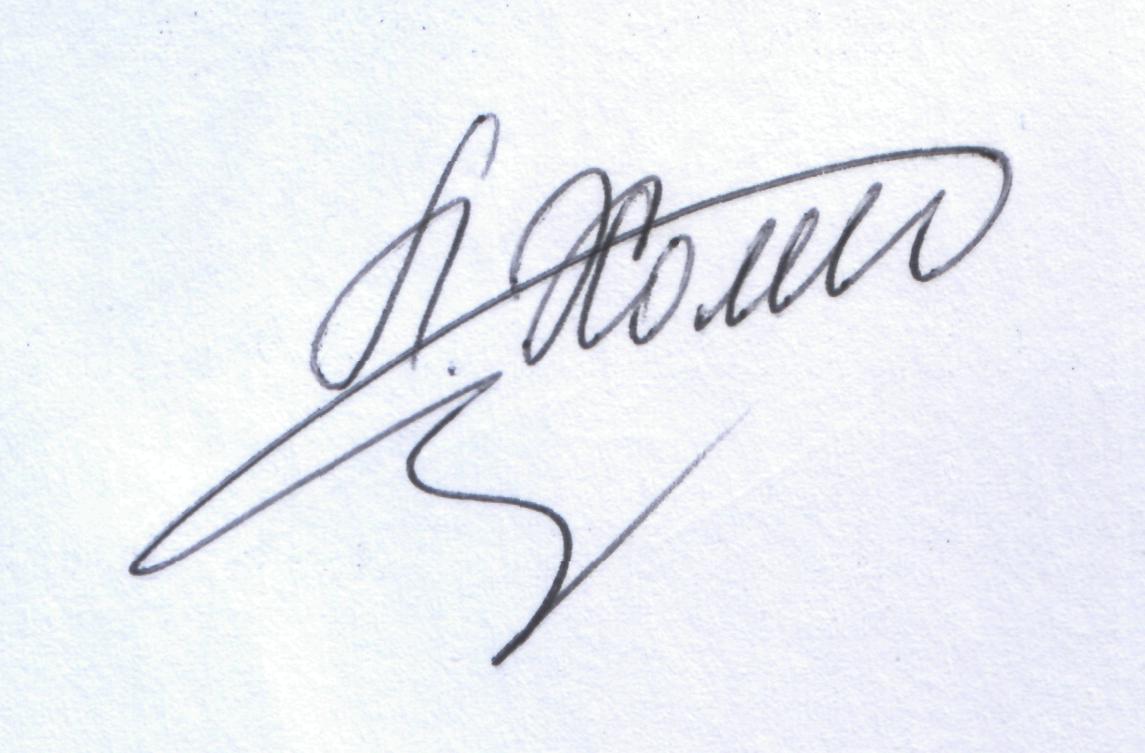 Директор								Л.С. Мандзій